О внесении изменений в  Постановление администрации сельского поселения Александровка муниципального района Большеглушицкий Самарской области от 02.11.2018 г. № 87 «Об утверждении муниципальной программы «Развитие социо-культурной деятельности всельском поселении Александровка муниципального районаБольшеглушицкий Самарской области на 2018-2024 годы»Руководствуясь Федеральным законом от 06.10.2003 года № 131-ФЗ « Об общих принципах организации местного самоуправления в Российской Федерации»,  Уставом сельского поселения Александровка муниципального района Большеглушицкий Самарской области, администрация сельского поселения Александровка муниципального района Большеглушицкий Самарской области      ПОСТАНОВЛЯЮ:1.Внести в Постановление администрации сельского поселения Александровка муниципального района Большеглушицкий Самарской области от 02.11.2018 г. № 87 «Об утверждении муниципальной  программы «Развитие социо-культурной деятельности в сельском поселении Александровка муниципального районаБольшеглушицкий Самарской области на 2018-2024 годы» следующие изменения:1.1. В  Паспорте программы строку «Объёмы и источники финансирования» изложить в новой редакции: 1.2. Пункт VII «Финансирование программы» изложить в новой редакции:«Финансирование Программы осуществляется за счет средств бюджета сельского поселения – 5573,60 тыс. рублей, в том числе по годам: 2018 год –1831,70 тыс. рублей, 2019 год – 1338,80 тыс. рублей, 2020 год – 1338,80 тыс. рублей, 2021 год – 558,10 тыс. рублей,2022 год - 169,90 тыс. рублей,2023 год - 169,90 тыс. рублей,2024 год-  169,90 тыс. рублей. Объемы финансирования Программы ежегодно утверждаются при принятии бюджета сельского поселения.»1.3 Пункт  VIII  «ПЛАН КОМПЛЕКСА МЕРОПРИЯТИЙ ПРОГРАММЫ» изложить в новой редакции:«VIII. ПЛАН КОМПЛЕКСА МЕРОПРИЯТИЙ ПРОГРАММЫ2. Опубликовать настоящее постановление в газете «Александровские Вести» и разместить на официальном сайте администрации сельского поселения Александровка муниципального района Большеглушицкий Самарской области http://adm-aleksandrovka.ru в сети Интернет. 3.  Настоящее постановление вступает  в силу   после его  официального опубликования.Глава сельского поселения Александровка муниципального района Большеглушицкий Самарской области                                                                                                  А.И.Горшков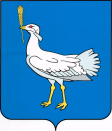           МУНИЦИПАЛЬНОЕУЧРЕЖДЕНИЕАДМИНИСТРАЦИЯСЕЛЬСКОГО ПОСЕЛЕНИЯ АЛЕКСАНДРОВКА    МУНИЦИПАЛЬНОГО РАЙОНАБОЛЬШЕГЛУШИЦКИЙСАМАРСКОЙ ОБЛАСТИРоссия, 446194 Самарская обл.,Большеглушицкий район,с. Александровка,ул. Центральная, д. 5тел. 43-2-56; 43-2-86ПОСТАНОВЛЕНИЕот 14 ноября 2019 г.   № 121с. АлександровкаОбъемы и источники финансирования Средства бюджета сельского поселения – 5573,60 тыс. рублей, в том числе по годам: 2018 год – 1831,70 тыс. рублей, 2019 год – 1338,80 тыс. рублей, 2020 год – 1338,80 тыс. рублей, 2021 год – 558,10 тыс. рублей,2022 год – 169,00 тыс. рублей,2023 год -169,00   тыс. рублей,2024 год-169,00  тыс. рублей № п/пМероприятияИсточники финансированияСроки исполненияВсего (тыс. руб)Объем финансирования по годамОбъем финансирования по годамОбъем финансирования по годамОбъем финансирования по годамОбъем финансирования по годамОбъем финансирования по годамОбъем финансирования по годам№ п/пМероприятияИсточники финансированияСроки исполненияВсего (тыс. руб)201820192020202120222023202420241Организация и проведение праздника «Новый Год»Из средств бюджета сельского поселения Александровка2018-2024200,0020,0030,0030,0030,0030,0030,0030,0030,002Организация и проведение праздника «День Защитника Отечества»Из средств бюджета сельского поселения Александровка2018-202463,003,0010,0010,0010,0010,0010,0010,0010,003Организация и проведение праздника «Международный Женский День»Из средств бюджета сельского поселения Александровка2018-2024125,005,0020,0020,0020,0020,0020,0020,0020,004Организация и проведение праздника «Масленица»Из средств бюджета сельского поселения Александровка2018-2024125,005,0020,0020,0020,0020,0020,0020,0020,005Организация и проведение праздника «9 мая – День Победы»Из средств бюджета сельского поселения Александровка2018-2024220,0040,0030,0030,0030,0030,0030,0030,0030,006Организация и проведение праздника «День молодежи»Из средств бюджета сельского поселения Александровка2018-2024140,0020,0020,0020,0020,0020,0020,0020,0020,007Организация и проведение празднования года селаИз средств бюджета сельского поселения Александровка2018-20240000000008Организация и проведение празднования юбилеев селИз средств бюджета сельского поселения Александровка2018-20240000000009Организация и проведение праздника «День пожилого человека»Из средств бюджета сельского поселения Александровка2018-202465,005,0010,0010,0010,0010,0010,0010,0010,0010Организация и проведение праздника «День Матери»Из средств бюджета сельского поселения Александровка2018-2024123,003,0020,0020,0020,0020,0020,0020,0020,0011Организация и проведение конкурсов и фестивалей народного творчества:- «Твой шанс»Из средств бюджета сельского поселения Александровка2018-202400000000012Приглашение творческих профессиональных исполнителейИз средств бюджета сельского поселения Александровка2018-202400000000013Укрепление материально-технической базы учреждений культурыИз средств бюджета сельского поселения Александровка2018-2024119,6040,0040,0040,009,909,909,909,909,9014Прочие мероприятияИз средств бюджета сельского поселения Александровка2018-20243690,61584,00967,81138,8388,20000ИТОГО:ИТОГО:5188,91831,701338,801338,80558,1169,90169,9169,90169,90